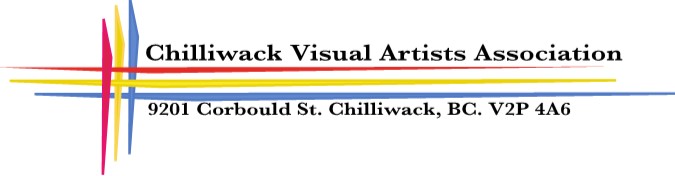 The Chilliwack Visual Artists Association invites visual artists in any medium for consideration for exhibitions in the 2019 & 2020 exhibition years.An exhibition must comprise of 30 or more pieces of average size artwork, and may be by a solo artist,partnered or from a group. Subject to approval of an application, Exhibition space will be allocated in the Chilliwack Art Gallery.
Overview of Competition
A jury Committee will adjudicate all submissions.All submissions must be received no later than Aug. 30th 2018.All artists will be informed of the jury’s decision on or before Oct 1st 2018.If accepted a contract will be issued. Completed contracts along with fees need to be received by the CVAA no later than Oct. 15th 2018.An exhibition schedule for 2019 & 2020 will be determined by the CVAA. All artwork chosen to exhibit must be ready for hanging. Specific hanging requirements will be available after acceptance by the jury.Criteria for judging will include but not necessarily limited to presentation, creativity, originality, technical skills, design & expression along with completeness of application.All work must be original and the artist’s own creation. Copying is considered plagiarism.The exhibition fee is: solo artist $ 120.00 – double or triple show $160.00 – a Group of four or more artists $300.00. Do not include any payment when submitting an application form. The appropriate exhibition fee must be enclosed when you return your completed contract.A 20% Commission on all sales will be charged by the CVAA.Applicable taxes are the responsibility of the individual artist.At the back/below you will find a section: ‘about the O’Conner Art Gallery’, please read this carefully.Application Form – Complete the application form below in full and send it with:Artists’ Biography or group mission statement and/or curriculum vitae.Artists’ statement about their art work in general.Samples of recent artwork on a memory stick jpg images (min 300 dpi) or PDF or good quality 5” x 7” photographic prints. Each piece of artwork should be labeled with the artists name, medium, size and title.An inventory list of titles, medium used & size should accompany the images.If you wish to have your memory stick or prints returned, please include a self-stamped addressed envelope with appropriate postage.APPLICATION FORM
PLEASE PRINT
Name _________________________________________________________________________

Mailing Address _______________________________________ City:   ___________________
         
Postal Code _______________Home Phone:  __________________ Business or Cell phone __________

Email:_____________________________________Please mail completed form to: CVAA 2019/20 Call for Entries, Chilliwack , B.C. V2P 4A6 .This document can be retrieved from the CVAA website www.chilliwackvisualartists.com or pickedup from the Gallery during gallery open hours. For more information contact 
Mary-Lee Merz mlm4595@gmail.com 604-858-8018 or George Rychter  georgerychter@telus.net  604 869 5945About the O’Connor Art GalleryThe O’Connor Art Gallery is located in the Chilliwack Cultural Centre and is managed by the Chilliwack Visual Artists Association (CVAA) which is a non-profit volunteer organization. The gallery has a dual function: it is an art gallery and also a rental space for the Cultural Centre. During the year there are several fundraising events organized by the Cultural Centre which require the use of the art gallery; thus vendors may be placed in the gallery. Food and drink may also be allowed in the gallery during this time. Some events are scheduled in advance and some rentals are requested with short notice. The Cultural Centre and the CVAA try to coordinate scheduling to be respectful of the artist’s needs; however, artists exhibiting in the O’Connor Gallery need to be aware of the dual function of the space. When the gallery does host an event several hundred people may pass through the gallery viewing the art on display. This does provide the artist with additional exposure. If artists have any concerns, they should make this known at the time of scheduling and every effort will be made to accommodate their needs. 